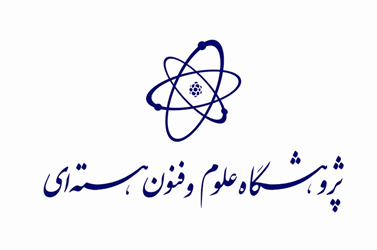 مدیر محترم آموزش و تحصیلات تکمیلیبا سلام،      احتراما،ً ضمن ارسال یک نسخه پیشنهاد رساله آقای/خانم .............................................  ورودی سال  ................. رشته .......................... گرایش............................................ تحت عنوان ................................................................................................................................................................................................................................... .........................................................................................................................................................................................................................................................................................................................................،،بدینوسیله اسامی داوران زیر معرفی میگردد.داوران خارجی:داوران داخلی:				                     نام و نام خانوادگی استاد راهنما:                تاریخ ......... /.........../............                                    امضاءاین نامه میبایست به همراه یک نسخه پیشنهاد رساله توسط استاد راهنما به مدیریت آموزش و تحصیلات تکمیلی ارسال گردد.EDU-Form-09ردیفنام و نام خانوادگیمرتبه علمینام دانشگاه/مرکز تحقیقاتیزمینه تخصصی داور یا علت انتخاب1234ردیفنام و نام خانوادگیمرتبه علمینام دانشگاه/مرکز تحقیقاتیزمینه تخصصی داور یا علت انتخاب1234مصوبه شورای تحصیلات تکمیلیداوران پیشنهادی آقاي/خانم ........................................................ در جلسه شورای تحصیلات تکمیلی مورخ ............................................. بررسي و داوران به شرح زیر انتخاب شدند:داوران خارجی:                                                                      داوران داخلی:1- ...................................................................................................                                    1-..............................................................................................................2- .................................................................................................                                     2-.............................................................................................................3- ................................................................................................                                      3-...........................................................................................................                                                                                                                                                    مدیر آموزش و تحصیلات تکمیلی